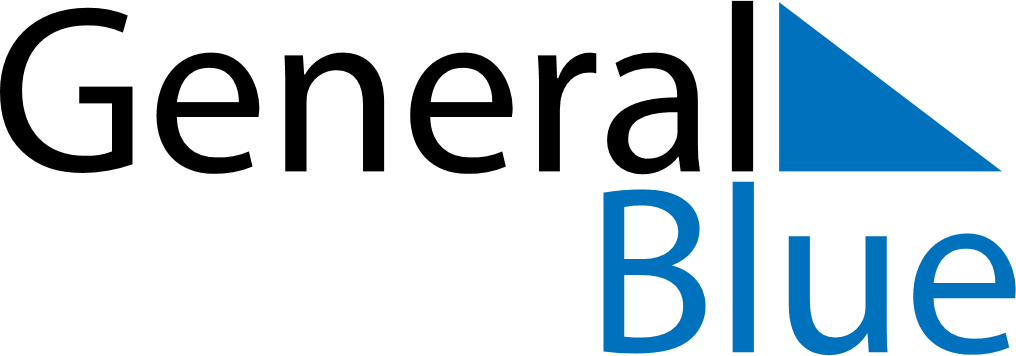 July 2024July 2024July 2024July 2024July 2024July 2024Buynichy, Mogilev, BelarusBuynichy, Mogilev, BelarusBuynichy, Mogilev, BelarusBuynichy, Mogilev, BelarusBuynichy, Mogilev, BelarusBuynichy, Mogilev, BelarusSunday Monday Tuesday Wednesday Thursday Friday Saturday 1 2 3 4 5 6 Sunrise: 4:32 AM Sunset: 9:33 PM Daylight: 17 hours and 0 minutes. Sunrise: 4:33 AM Sunset: 9:32 PM Daylight: 16 hours and 59 minutes. Sunrise: 4:33 AM Sunset: 9:32 PM Daylight: 16 hours and 58 minutes. Sunrise: 4:34 AM Sunset: 9:31 PM Daylight: 16 hours and 57 minutes. Sunrise: 4:35 AM Sunset: 9:31 PM Daylight: 16 hours and 55 minutes. Sunrise: 4:36 AM Sunset: 9:30 PM Daylight: 16 hours and 53 minutes. 7 8 9 10 11 12 13 Sunrise: 4:37 AM Sunset: 9:29 PM Daylight: 16 hours and 52 minutes. Sunrise: 4:38 AM Sunset: 9:29 PM Daylight: 16 hours and 50 minutes. Sunrise: 4:39 AM Sunset: 9:28 PM Daylight: 16 hours and 48 minutes. Sunrise: 4:41 AM Sunset: 9:27 PM Daylight: 16 hours and 46 minutes. Sunrise: 4:42 AM Sunset: 9:26 PM Daylight: 16 hours and 44 minutes. Sunrise: 4:43 AM Sunset: 9:25 PM Daylight: 16 hours and 42 minutes. Sunrise: 4:44 AM Sunset: 9:24 PM Daylight: 16 hours and 40 minutes. 14 15 16 17 18 19 20 Sunrise: 4:45 AM Sunset: 9:23 PM Daylight: 16 hours and 37 minutes. Sunrise: 4:47 AM Sunset: 9:22 PM Daylight: 16 hours and 35 minutes. Sunrise: 4:48 AM Sunset: 9:21 PM Daylight: 16 hours and 32 minutes. Sunrise: 4:50 AM Sunset: 9:20 PM Daylight: 16 hours and 30 minutes. Sunrise: 4:51 AM Sunset: 9:18 PM Daylight: 16 hours and 27 minutes. Sunrise: 4:52 AM Sunset: 9:17 PM Daylight: 16 hours and 24 minutes. Sunrise: 4:54 AM Sunset: 9:16 PM Daylight: 16 hours and 22 minutes. 21 22 23 24 25 26 27 Sunrise: 4:55 AM Sunset: 9:14 PM Daylight: 16 hours and 19 minutes. Sunrise: 4:57 AM Sunset: 9:13 PM Daylight: 16 hours and 16 minutes. Sunrise: 4:58 AM Sunset: 9:12 PM Daylight: 16 hours and 13 minutes. Sunrise: 5:00 AM Sunset: 9:10 PM Daylight: 16 hours and 10 minutes. Sunrise: 5:01 AM Sunset: 9:09 PM Daylight: 16 hours and 7 minutes. Sunrise: 5:03 AM Sunset: 9:07 PM Daylight: 16 hours and 3 minutes. Sunrise: 5:05 AM Sunset: 9:05 PM Daylight: 16 hours and 0 minutes. 28 29 30 31 Sunrise: 5:06 AM Sunset: 9:04 PM Daylight: 15 hours and 57 minutes. Sunrise: 5:08 AM Sunset: 9:02 PM Daylight: 15 hours and 54 minutes. Sunrise: 5:10 AM Sunset: 9:00 PM Daylight: 15 hours and 50 minutes. Sunrise: 5:11 AM Sunset: 8:58 PM Daylight: 15 hours and 47 minutes. 